Číslo: 5/2023- KŽP,VPaB	                                                               V Šuranoch 25.08.2023P O Z V Á N K A Zvolávam V. r i a d n u  schôdzu komisie životného prostredia, verejného poriadku a bezpečnosti Mestského zastupiteľstva v Šuranoch, ktorá sa uskutoční dňa8. septembra 2023,  t.  j.  v piatok o 9,00  hodinev priestoroch budovy Mestskej polície Šurany.P r o g r a m :Otvorenie.Určenie overovateľa a zapisovateľa zápisnice.Správa o hospodárení Mestského podniku služieb Šurany za I. polrok 2023 – materiál č. C/3/8/2023.Predkladá: Marcel Sucháň, riaditeľ MsPS Šurany.Monitorovacia správa o plnení finančného a programového rozpočtu mesta Šurany za I. polrok 2023 – materiál č. C/11/8/2023.Predkladá: Mgr. Marcel Filaga, primátor mesta Šurany.Uznesenie.Diskusia.Záver.Žiadam všetkých členov komisie životného prostredia, verejného poriadku a bezpečnosti  Mestského zastupiteľstva Šurany, ako aj ostatných prizvaných, aby sa schôdzky zúčastnili včas.                                                                                                           Ing. Igor  B A R T O V I Č, v.r.            predseda komisieZa správnosť: Ing. Lucia Timeková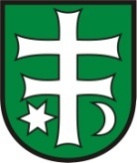 Mestské zastupiteľstvo ŠuranyKomisia životného prostredia, verejného poriadku a bezpečnosti 